МУ Комитет культуры администрациигорода Великие ЛукиМБУ ДО "Детская музыкальная школа № 1имени М.П. Мусоргского"Дополнительная общеразвивающая общеобразовательная программа в области музыкального искусства"Фольклорное исполнительство "Срок обучения 5 лет, 7 летФонды оценочных средствВеликие Луки 2020 СОДЕРЖАНИЕПаспорт комплекта оценочных средствВокальный ансамбльЭкзамен по сольфеджиоЭкзамен по этнографииДополнительная общеразвивающая общеобразовательная программа в области музыкального искусства «Фольклорное исполнительство»:фонды оценочных средствФонды оценочных средств к дополнительной общеразвивающей общеобразовательной	программе	в	области	музыкального	искусства разработаны на основе «Рекомендаций по организации образовательной и методической деятельности при реализации общеразвивающих программ в области искусств», направленных письмом Министерства культуры Российской Федерации от 21.11.2013 № 191-01-39/06-ГИ.Паспорт комплекта оценочных средствИтоговая аттестация проводится в форме выпускных экзаменов:Вокальный ансамбль;Сольфеджио;Этнография.По итогам выпускного экзамена выставляется оценка «отлично», «хорошо»,«удовлетворительно», «неудовлетворительно». Временной интервал между выпускными экзаменами должен быть не менее трех календарных дней.Требования к выпускным экзаменам, критерии оценок итоговой аттестации к дополнительной общеразвивающей общеобразовательной программе в области музыкального искусства определены ДМШ.При прохождении итоговой аттестации выпускник должен продемонстрировать знания, умения и навыки в соответствии с программными требованиями, в том числе:умение сценического воплощения народной песни, народных обрядов и других этнокультурных форм бытования фольклорных традиций, в том числе исполнения театрализованных фольклорных композиций;знание творческих биографий зарубежных и отечественных композиторов, музыкальных произведений, основных исторических периодов развития музыкального искусства во взаимосвязи с другими видами искусств;знание профессиональной терминологии, вокального фольклорного репертуара;умение определять на слух, записывать, воспроизводить голосом аккордовые, интервальные и мелодические построения;знание начальных основ песенного фольклорного искусства, а также особенностей оформления нотации народной песни;знание характерных особенностей народного пения, вокально- хоровых жанров и основных стилистических направлений ансамблевого исполнительства, художественно-исполнительских возможностей вокального коллектива;умение грамотно исполнять музыкальные произведения как сольно, так и в составах фольклорных коллективов;умение самостоятельно разучивать вокальные партии;навыки фольклорной импровизации сольно и в ансамбле;практические навыки исполнения народно-песенного репертуара;навыки владения различными манерами пения;навыки аккомпанирования голосу в процессе работы, а также в концертном исполнении вокальных произведений различных жанров;навыки публичных выступлений.Для аттестации учащихся созданы фонды оценочных средств, включающие типовые задания, контрольные работы, тесты и методы контроля, позволяющие оценить приобретенные знания, умения и навыки. Фонды оценочных средств разработаны и утверждены ДМШ.Фонды оценочных средств соответствуют целям и задачам дополнительной общеразвивающей общеобразовательной программы и ее учебному плану. Фонды оценочных средств призваны обеспечивать оценку качества приобретенных выпускниками знаний, умений, навыков.Вокальный ансамбль.Объект оценивания: исполнение программы в составе вокального ансамбля (концертное выступление).Примерные программы для выпускного экзамена в 5 (7) классе Вариант 1"На гары лён..." Толошная песня Псковской области.         "А мы Масленицу дожидали..." Масленичная песня Псковской области"Дед и лиса" сказка Псковской областиВариант 2"Ай, вясна, вясна..." весенняя закличка в современной обработке"Уж ты порушка, параня..." р.н.пВариант 3"Ой, там на горе..." Новогодняя поздравительная песня	        "Там и шли, про(й)шли два Ангела-Архангела..."Духовный стих Вариант 4 "Я любила сокола" Военные частушки."Дед и лиса" сказка Псковской области. "Соловейко" Жнивная песня Псковской областиВариант 5"Зазвонили звоны..." Рождественская колядка"Раз,два, горе не беда...".Строевая казачья песня Вариант 6"Волк и семеро козлят" Псковская сказка"Ехал Ванька..." Казачья шуточная песня"Масленицу мы дожидали..." Масленичная песня Псковской областиЭкзамен по сольфеджиоОбъекты оценивания:Одноголосный музыкальный диктант.Устный ответ.Примерные образцы заданийДиктант1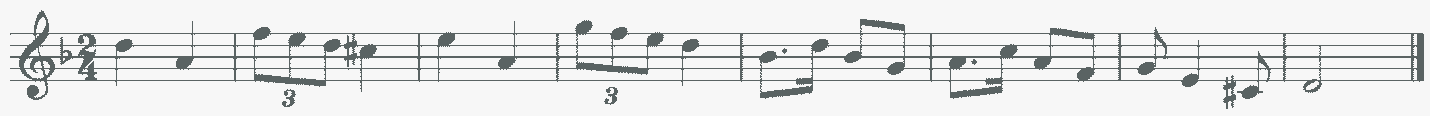 2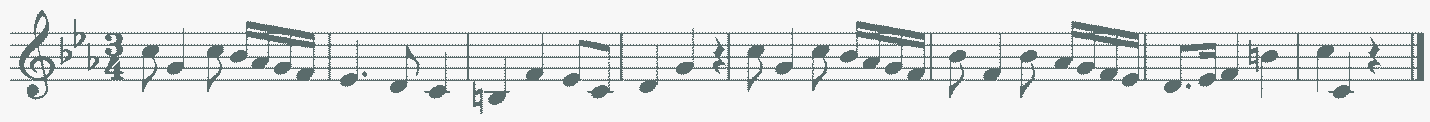 3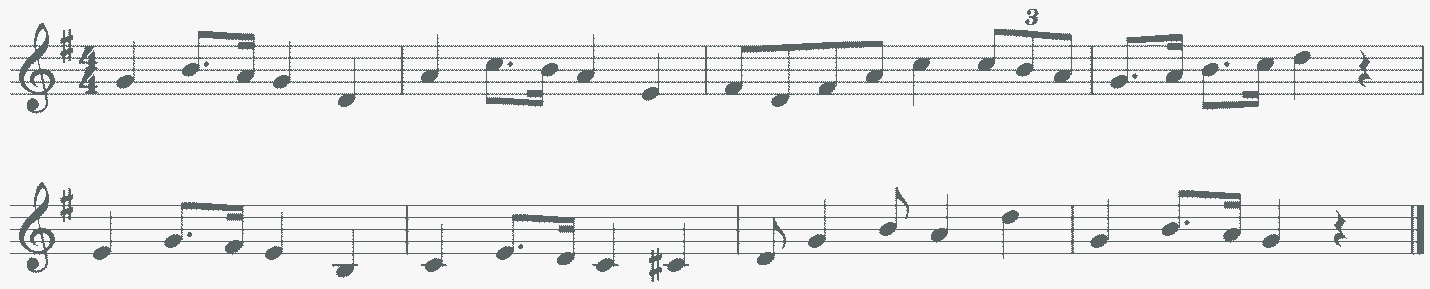 4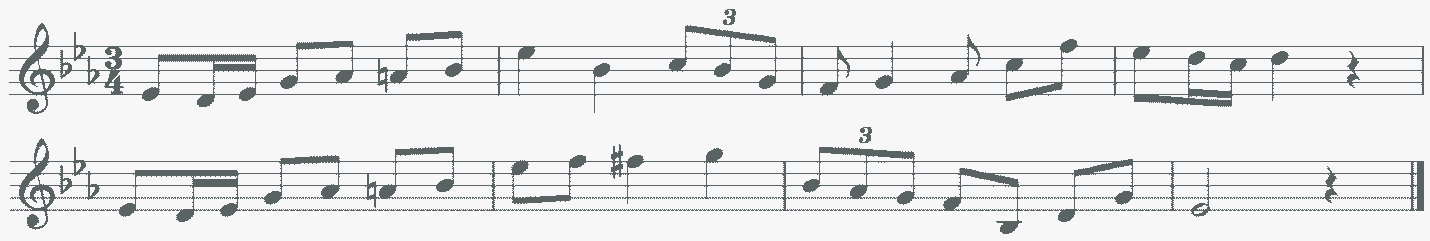 Слуховой анализ1	2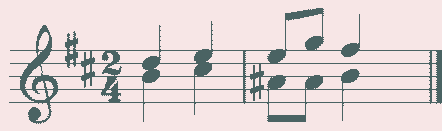 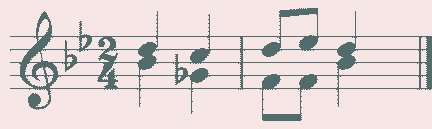 3	4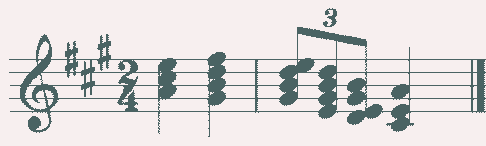 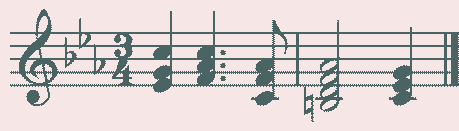 Экзамен по этнографии Объект оценивания:1.Устный ответ.«Рассмотрено»Методическим советом МБУ ДО «Детская музыкальная школа №1 имени М.П. Мусоргского»Протокол №1 от 26 августа 2020 года«Утверждаю»Директор  Румянцева Л.О.__________________ (подпись)Приказ №89/од от 27.08.2020 г.Предмет оцениванияМетоды оценивания	- знание	начальных	основ песенного		фольклорного искусства,	а		также особенностей		оформления нотации народной песни;знание			характерных особенностей народного пения, вокально-хоровых			жанров и основных	стилистических направлений		ансамблевого исполнительства, художественно- исполнительских возможностей вокального коллектива;знание	музыкальной терминологии;умение грамотно исполнять музыкальные произведения как сольно, так и в составах фольклорных коллективов;умение самостоятельно разучивать вокальные партии;умение сценического воплощения народной песни, народных обрядов и других этнокультурных		форм бытования	фольклорных традиций, в том числе исполнения театрализованных фольклорных композиций;навыки фольклорной импровизации сольно и в ансамбле;практические	навыки исполнения народно-песенного репертуара; навыки владения различными манерами пения;навыки аккомпанирования голосу в процессе работы, а также	в	концертномисполнении	вокальныхпроизведений	различных жанров;навыки публичных выступлений.Методом оценивания является выставление оценки за исполнение концертной программы в составе вокального коллектива.Оценивание проводит утвержденная распорядительным документом школы экзаменационная комиссия на основании разработанных требований к выпускной программе.Примерные требования к выпускной программе:2-3 разнохарактерных произведения, включая обработки народныхпесен. Критериями оценки качества исполнения являются:- точное знание слов песни;- точное знание партии;- стремление к соответствующей стилю манере пения;- стремление к соблюдению диалектных особенностей;- эмоциональность исполнения;- соответствие художественному образу песни.Предмет оцениванияМетоды оцениваниясформированный комплекс знаний, умений и навыков, отражающий наличие у обучающегося художественного вкуса,сформированного звуковысотного музыкального слуха и памяти, чувства лада, метроритма, знания музыкальных стилей, способствующих творческой самостоятельности, в том числе:первичные теоретические знания, в том числе, профессиональной музыкальной терминологии;умение сольфеджировать одноголосные, двухголосные музыкальные примеры, записывать музыкальные построения средней трудности с использованиемМетодом оценивания является выставление оценки за написание одноголосногомузыкального диктанта и за устный ответ. Оценивание проводит утвержденная распорядительным документом школы экзаменационная комиссия на основании разработанных требований к выпускному экзамену по сольфеджио.Примерные требования к выпускному экзамену по сольфеджио:ПисьменноЗаписать самостоятельно одноголосный музыкальный диктант. Уровень сложности диктанта может быть различным в различных группах.УстноИндивидуальный опрос должен охватыватьнавыков слухового анализа, слышать и анализировать аккордовые и интервальные цепочки;умение осуществлять анализ элементов музыкального языка;умение импровизировать на заданные музыкальные темы или ритмические построения;навыки владения элементами музыкального языка (исполнение наинструменте, запись по слуху и т.п.).ряд обязательных тем и форм работы, при этом уровень трудности музыкального материала может быть также различным. Примерные формы заданий:Спеть с листа мелодию с дирижированием.Спеть один из голосов выученного двухголосного примера (в дуэте).Спеть по нотам романс или песню с собственным аккомпанементом.Спеть различные виды пройденных мажорных и минорных гамм.Спеть или прочитать хроматическую гамму.Спеть от звука вверх и/или вниз пройденные интервалы.Спеть в тональности тритоны и хроматические интервалы с разрешением.Определить на слух несколько интервалов вне тональности.Спеть от звука вверх и/или вниз пройденные аккорды.Спеть в тональности пройденные аккорды.Определить на слух аккорды вне тональности.Определить на слухпоследовательность из 4-8 интервалов и/или аккордов.Пример устного опроса:спеть с листа одноголосный пример (Г. Фридкин. Чтение с листа на уроках сольфеджио: №№ 294, 296, 306, 320),спеть один из голосов двухголосного примера в дуэте или с фортепиано(Б. Калмыков, Г. Фридкин. Сольфеджио, часть 2. Двухголосие: №№ 170, 180),спеть с собственным аккомпанементом по нотам романс М. Глинки «Ты, соловушка, умолкни»,спеть гармонический вид гаммы Ре мажор вниз, мелодический вид гаммы соль минор вверх,спеть или прочитать хроматическуюгамму Си мажор вверх, до минор вниз,спеть от звука ми вверх все большие интервалы, от звука си вниз все малые интервалы,спеть тритоны с разрешением в тональностях фа минор, Ми-бемоль мажор, характерные интервалы в тональностях фа- диез минор, Си-бемоль мажор,определить на слух несколько интервалов вне тональности,спеть в тональности си минор вводный септаккорд с разрешением,разрешить уменьшенный септаккорд, данный от звука ми,определить на слух последовательность из интервалов или аккордов.Предмет оцениванияМетоды оценивания- знание жанров отечественного народного устного и музыкального творчества, обрядов и народных праздников;- знание особенностей исполнения народных песен, танцев, наигрышей;- знание специфики средств выразительности музыкального фольклора; - знания музыкальной терминологии;- умение анализировать устный, музыкальный и танцевальный фольклор; -   владение навыками записи музыкального фольклора;- умение применять теоретические знания в исполнительской практике. Методом оценивания является выставление оценки за устный ответ.Оценивание проводит утвержденная распорядительным документом школы экзаменационная комиссия на основании разработанных требований к выпускному экзамену.Содержание аттестации- приметы народного календаря,-народные обычаи и обряды календарно-земледельческого цикла,-семейно-бытовые обычаи и обряды,-жанры устного и музыкально-поэтического творчества,-классификация народных музыкальных инструментов,-быт и уклад жизни русского народа. Критерии  оценки3 («удовлетворительно») - неполный и неточный ответ, допущено несколько ошибок. Ответ пассивный, не эмоциональный.4 («хорошо») - ответ полный, но допущены неточности. Ответ заинтересованный и эмоциональный.5 («отлично») - яркий, осмысленный и выразительный ответ, полно и точно поданный материал. 